В соответствии с Указом Главы Чувашской Республики от 23 ноября 2016 г. N 174 "Об объявлении в Чувашской Республике 2017 года Годом Матери и Отца" администрация Козловского района Чувашской Республики постановляет:1. Утвердить прилагаемый План основных мероприятий по проведению в Козловском районе Чувашской Республике в 2017 году Года Матери и Отца.2. Контроль за выполнением настоящего постановления возложить на отдел организационно-контрольной, правовой и кадровой работы администрации Козловского района.Глава администрацииКозловского района                                                                                                А.И. ВасильевАфанасьева Е.А.2-18-35Заместитель главы по социальным вопросам –начальник отдела организационно-контрольной,правовой и кадровой работы                                                                                    А.Н. ЮрковУтвержденпостановлением администрации Козловского районаЧувашской Республики                                                                                                            от               2016 г. №ПЛАНОСНОВНЫХ МЕРОПРИЯТИЙ ПО ПРОВЕДЕНИЮ В КОЗЛОВСКОМ РАЙОНЕ ЧУВАШСКОЙ РЕСПУБЛИКЕВ 2017 ГОДУ ГОДА МАТЕРИ И ОТЦА          *мероприятия реализуются по согласованию с исполнителямиЧАваш РеспубликинКуславкка районАдминистрацийЙЫШĂНУ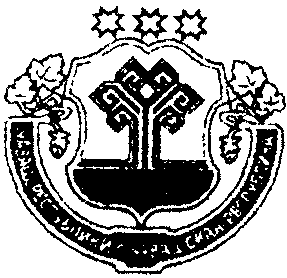 Чувашская республикаАДМИНИСТРАЦИЯКозловского районаПОСТАНОВЛЕНИЕЧувашская республикаАДМИНИСТРАЦИЯКозловского районаПОСТАНОВЛЕНИЕЧувашская республикаАДМИНИСТРАЦИЯКозловского районаПОСТАНОВЛЕНИЕ             30.12.2016  495 №             30.12.2016  495 №             30.12.2016  495 №         30.12. 2016 г   № 495                Куславкка хули               Куславкка хули               Куславкка хули               г. КозловкаОб утверждении плана основных мероприятий по проведению в Козловском районе  в 2017 году Года Матери и Отца  NппНаименование мероприятийСрок проведения  Ответственные исполнители1234I. Организационно-методическое и информационное обеспечениеI. Организационно-методическое и информационное обеспечениеI. Организационно-методическое и информационное обеспечениеI. Организационно-методическое и информационное обеспечение1.1Создание баннера "Год Матери и Отца" на официальном сайте администрации Козловского районаЧувашской Республики  январь Отдел информационных ресурсов администрации Козловского района 1.2Совершенствование нормативных правовых актов в области государственной семейной политикив течение годаОтдел организационно-контрольной, правовой и кадровой работы администрации Козловского района 1.3Освещение в районных  средствах массовой информации мероприятий, реализуемых в рамках Года Матери и Отца в течение годаОтдел информационных ресурсов администрации Козловского районаУправление культуры, спорта и туризма администрации Козловского районаУправление образования администрации Козловского района 1.4Создание в средствах массовой информации специализированных рубрик, тематических страниц, программ, направленных на поддержку и укрепление института семьи, популяризацию традиционных семейных духовно-нравственных ценностейв течение года Районная газета «Знамя» *II. Мероприятия, направленные на совершенствование системы социальной поддержки семьиII. Мероприятия, направленные на совершенствование системы социальной поддержки семьиII. Мероприятия, направленные на совершенствование системы социальной поддержки семьиII. Мероприятия, направленные на совершенствование системы социальной поддержки семьи2.1Проведение в БУ ЧР «Козловский комплексный центр  социального обслуживания,   дней открытых дверей для родителей, иных законных представителейежемесячноБУ ЧР «Козловский комплексный центр социального обслуживания населения» Министерства труда и социальной защиты Чувашской Республики*2.2 Организация и проведение "горячих линий" по вопросам оказания информационной помощи населению по актуальным проблемам жизнедеятельности семейв течение годаСектор опеки и попечительства администрации Козловского района2.3 Обеспечение развития системы ранней помощи детям-инвалидам, семьям, имеющим детей-инвалидовв течение годаБУ ЧР «Козловский комплексный центр социального обслуживания населения» Министерства труда и социальной защиты Чувашской Республики*2.4 Организация и проведение "горячих линий" по вопросам разрешения кризисных ситуаций в семье в случаях семейных конфликтов и насилия, а также проблем в воспитании детейв течение годаСектор опеки и попечительства администрации Козловского района 2.5Предоставление многодетным семьям в собственность земельных участковв течение годаСектор земельных и имущественных отношений администрации Козловского района 2.6Подготовка предложений по награждению государственными наградами родителей (усыновителей), воспитывающих (воспитавших) детей в соответствии с требованиями семейного законодательства Российской Федерацииянварь - апрель Сектор опеки и попечительства администрации Козловского района2.7 Организация благотворительных акций в поддержку семей, имеющих детей, находящихся в трудной жизненной ситуацииапрель - майБУ ЧР «Козловский комплексный центр социального обслуживания населения» Министерства труда и социальной защиты Чувашской Республики*Комиссия по делам несовершеннолетних при администрации Козловского районаУправление образования администрации Козловского районаIII. Мероприятия, направленные на повышение престижа материнства и отцовства в обществе, сохранение традиционных семейных ценностейIII. Мероприятия, направленные на повышение престижа материнства и отцовства в обществе, сохранение традиционных семейных ценностейIII. Мероприятия, направленные на повышение престижа материнства и отцовства в обществе, сохранение традиционных семейных ценностейIII. Мероприятия, направленные на повышение престижа материнства и отцовства в обществе, сохранение традиционных семейных ценностей3.1 Организация и проведение   юбилеев супружеских пар, организация встреч трех, четырех поколенийв течение годаОтдел ЗАГС администрации Козловского района3.2 Организация и проведение торжественных обрядов имянаречения, чествования родителей новорожденныхв течение годаОтдел ЗАГС администрации Козловского района3.3Торжественное открытие года Матери и Отца  февральУправление культуры, спорта и туризма администрации Козловского района3.4Концертные программы, приуроченные ко Дню защитника ОтечествафевральУправление культуры, спорта и туризма администрации Козловского районаМАУК «Централизованная клубная система» Козловского района Чувашской Республики*3.5Лыжная эстафетная гонка среди спортивных семей «Мама, папа, я – спортивная семья!»февральУправление  культуры, спорта и туризма администрации Козловского района3.6Районный конкурс рисунков среди образовательных учреждений «Букет для мамы»мартУправление образования администрации Козловского района3.7Концертные программы, приуроченные к Международному женскому дню – 8 МартамартУправление культуры, спорта и туризма администрации Козловского районаМАУК «Централизованная клубная система» Козловского района Чувашской Республики*3.8Районный конкурс сочинений «Супер папа» среди общеобразовательных учреждений апрель - майУправление образования администрации Козловского районаТоржественное мероприятие к Международному дню семьимайОтдел ЗАГС администрации Козловского района3.9Семейные заплывы, приуроченные к Году Матери и ОтцамайУправление культуры, спорта и туризма администрации Козловского района3.10Торжественное мероприятие, приуроченное ко Дню семьи, любви и верностииюльОтдел ЗАГС администрации Козловского района3.11Спартакиада спортивных семей ко Дню семьи, любви и верностииюльУправление культуры, спорта и туризма администрации Козловского района3.12Проведение социологического опроса «Читательский портрет   семьи»июль –августМАУК «Централизованная клубная система» Козловского района Чувашской Республики – межпоселенческая библиотека*3.13Легкоатлетическая  эстафета спортивных семей на призы районной газеты «Знамя»сентябрьУправление  культуры, спорта и туризма администрации Козловского района3.14Фотоколлаж «Мы с  мамой и папой верные друзья» среди образовательных учреждений  сентябрь - октябрьУправление образования администрации Козловского района3.15Концертные программы, приуроченные ко Дню материноябрьУправление культуры, спорта и туризма администрации Козловского районаМАУК «Централизованная клубная система» Козловского района Чувашской Республики*3.16Конкурс  среди образовательных учреждений   «Под счастливой звездой»Номинации: 1. 1 «Герб моей семьи»                      1.2 «Испокон века книга растит человека» - рассказ о любимой книге отца и любимой книге материдекабрьМАУК «Централизованная клубная система» Козловского района Чувашской Республики – межпоселенческая библиотека*IV. Мероприятия, направленные на воспитание ответственного отношения молодых граждан к созданию семьиIV. Мероприятия, направленные на воспитание ответственного отношения молодых граждан к созданию семьиIV. Мероприятия, направленные на воспитание ответственного отношения молодых граждан к созданию семьиIV. Мероприятия, направленные на воспитание ответственного отношения молодых граждан к созданию семьи 4.1Реализация информационного проекта "Моя мама/мой папа - педагог" о педагогах - многодетных (5 и более детей) и/или приемных родителяхв течение года (обновление информации - не реже 1 раза в месяц)Управление образования администрации Козловского района 4.2 Проведение в общеобразовательных организациях открытых уроков, посвященных Году Матери и Отца1 сентября Управление образования администрации Козловского района 4.3Внедрение в образовательные программы общеобразовательных организаций занятий по основам семейной этикидо 1 сентября Управление образования администрации Козловского района